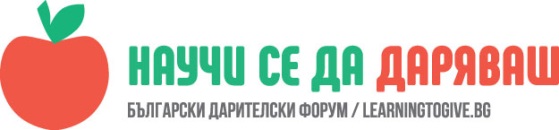 УРОК: Организации със стопанска и нестопанска целМаргарита Иванова, преподавател в ОУ "Димитър Петров", СливенЧасът е проведен в I „А“ клас на 8.01.;15.01.; 22.01. .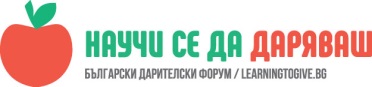 Учениците научават, че в общността има 3 сектора: стопански, нестопански и правителствен. В някои страни медиите или семейството също се наричат сектори. Учениците ще се разходят в централната част на своя град и ще видят сгради, построени от дарители, ще коментират дали парк или училище е подпомогнато от местен бизнес. Ще опознаят общински и държавни сгради, построени с държавни средства.ОписаниеПървият час се разходихме из града, като разглеждахме сградите и коментирахме кои са обществени и кои частни. Стигнахме до сградата на Община Сливен, посетихме паметникът на Хаджи Димитър, Стария бряст. На връщане говорихме за магазини, ресторанти и стигнахме до парка, който се намира в съседство с нашето училище. Поговорихме си, че паркът е обществено място, в което гражданите могат да се разхождат, децата да играят.За втория час поканихме наша баба и добър приятел на децата, която се отзовава винаги на молбите ни за съдействие. Г-жа Йовка Тодорова е секретар на НЧ "Христо Ботев". Тя ни запозна с работата на читалището и библиотеката към него. Обясни ни, че читалищата са неправителствени организации, в които хората работят в услуга на хората, без да формират печалба. Интересното е, че читалището е построено в наши дни от един човек. Г-н Иван Благоев е съвременен дарител, много малко хора биха направили такъв жест. Сградата на читалището е съвременна и удобна, със зала за срещи и концерти и с библиотечен отдел. Единствената трудност е набавянето на книги. Г-жа Иванова разказа на учениците от І А клас, че с миналогодишния си клас са дарили книги за читалището.Сега ни предстои и посещение на място в НЧ "Христо Ботев". 